ПОСТАНОВЛЕНИЕ от 03.08.2015 № 1292/8 Об утверждении «Порядка предоставления в 2015 году на конкурсной основе субсидии из бюджета Красногорского муниципального района субъектам малого и среднего предпринимательства на частичную компенсацию затрат, связанных с приобретением оборудования в целях создания и (или) развития, и (или) модернизации производства товаров (работ, услуг)» 

ПОСТАНОВЛЕНИЕ от 03.08.2015 № 1291/8 Об утверждении «Порядка предоставления в 2015 году на конкурсной основе субсидии из бюджета Красногорского муниципального района субъектам малого и среднего предпринимательства на частичную компенсацию затрат на уплату первого взноса (аванса) при заключении договора лизинга оборудования» 

ПОСТАНОВЛЕНИЕ от 03.08.2015 № 1290/8 Об утверждении «Порядка предоставления в 2015 году на конкурсной основе субсидии из бюджета Красногорского муниципального района субъектам малого и среднего предпринимательства на частичную компенсацию затрат на уплату процентов по кредитам, привлечённым в российских кредитных организациях»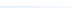 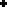 